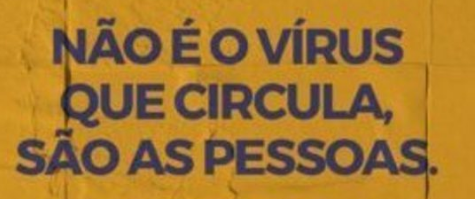 gramática – atividade 5Querido(a) aluno(a),	Hoje resolveremos situações-problema! 	Bom trabalho! SITUAÇÃO PROBLEMAProblema 1Você concorda com todas as informações? Se não, melhore-a(s). a) Quando o núcleo do predicado for um nome (adjetivo ou substantivo), ele será chamado de predicado nominal. O predicado nominal é composto por um verbo de ligação e um predicativo do sujeito.b) Quando o núcleo do predicado for um verbo, esse predicado será chamado de predicado verbal.c) O predicado verbo-nominal assim é chamado por ser resultado da fusão de um predicado verbal com um predicado nominal.d) No predicado verbo-nominal, o núcleo nominal apenas poderá ser representado pelo predicativo do objeto.Problema 2I. Paulo está adoentado.II. Paulo está no hospital.a. O predicado é verbal em I e II.b. O predicado é nominal em I e II.c. O predicado é verbo-nominal em I e II.d. O predicado é verbal em I e nominal em II.e. O predicado é nominal em I e verbal em II.	Um aluno respondeu assim: Alternativa “e”. Em “Paulo está adoentado”, há um verbo de ligação e um predicativo do sujeito (adoentado), que é o núcleo do predicado, portanto, trata-se de um predicado nominal. Em “Paulo está no hospital”, está é o núcleo do predicado, portanto, trata-se de um predicado verbal.	Você concorda com essa resposta? Explique. Problema 3Sabe-se que o bom funcionamento do coração de uma pessoa está ligado às condições físicas, psicológicas e emocionais às quais ela está submetida em sua vida cotidiana. O comerciante entrou preocupado no banco. O comerciante preocupado entrou no banco.Pergunta-se: qual dos dois comerciantes está mais sujeito a ter um ataque cardíaco? Justifique, sintaticamente, a sua resposta. 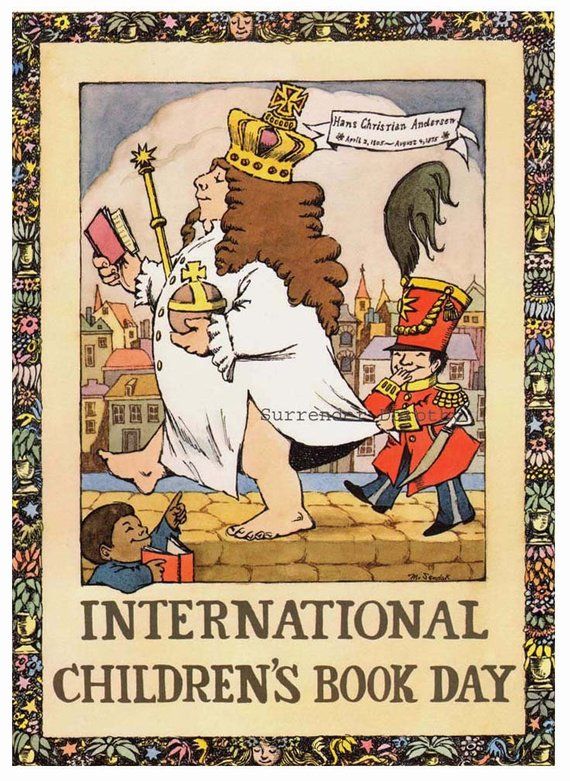 